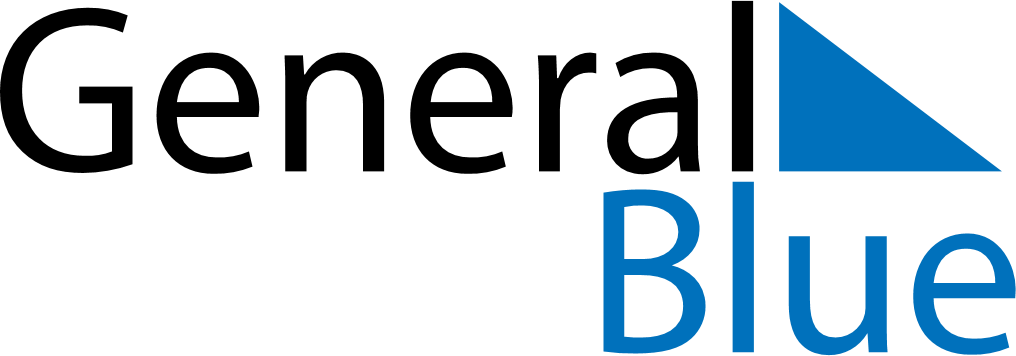 Daily Planner February 9, 2026 - February 15, 2026Daily Planner February 9, 2026 - February 15, 2026Daily Planner February 9, 2026 - February 15, 2026Daily Planner February 9, 2026 - February 15, 2026Daily Planner February 9, 2026 - February 15, 2026Daily Planner February 9, 2026 - February 15, 2026Daily Planner February 9, 2026 - February 15, 2026Daily Planner MondayFeb 09TuesdayFeb 10WednesdayFeb 11ThursdayFeb 12FridayFeb 13 SaturdayFeb 14 SundayFeb 15MorningAfternoonEvening